ООО «Минводский комбикормовый завод» - лучший производитель натуральных кормов и кормовых добавок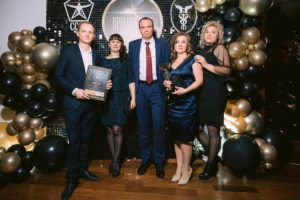 Минводский комбикормовый завод по итогам Конкурса «Премия года 2020» признан «Лучшим производителем натуральных кормов и кормовых добавок для сельскохозяйственных животных и птицы»Организаторы Конкурса Радиохолдинг СССР при поддержке Торгово-Промышленной палаты г. Пятигорска провели Торжественную церемонию награждения лауреатов Премии в  г. Пятигорске 29 октября.